Biology from Hawaii						Name 					2014Speciation GameIntroduction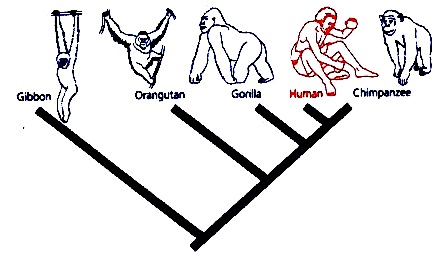 Cladograms show the history of evolution. One ancestral species evolves into many descendant species. Every time a branch forks, one species became two; this is called speciation. But how can one species split and evolve into two different species?ProcedureStudents act as moths with only one thing on their minds: reproduction!1.	Each student randomly chooses 2 checkers to represent their genes.		Red–Red 	   =   moist belly that absorbs oxygen from water; survives flash floods	Red–Black	   =   dry, scaly belly; dies in both flash flood and droughts	Black–Black =   dry, solid belly that is completely waterproof; survives droughts2.	Count and record the initial number of red and black checkers in the class. Calculate the proportion of red checkers (#red/total).3.	Genes are secret. Keep the checkers hidden in your palms.4.	Roam around the classroom to find a mate.5.	When moths meet and want to reproduce, they each trade one checker. Pick a hand.6.	After trading, you become the new, baby moth. Continue reproducing, keep your genes alive!7.	Round I: a large, diverse island. Roam around the entire classroom as a single population. Mate with any other moth. Periodically, flash floods or droughts will kill moths in different areas of the classroom.8.	Round II: two small islands. Divide the class into two isolated populations. One population will reproduce on a wet island with periodic flash floods. The other population will reproduce on a dry island with periodic droughts.9.	Count and record the final number of red and black checkers in each population. Calculate the proportion of red checkers (#red/total).ResultsRound I:  record and graph change in the proportion of red checkers (#red/total)	Initial proportion of red checkers			Final proportion of red checkers		Round II:  record and graph change in the proportion of red checkers (#red/total)	Initial proportion of red checkers			Final proportion of red checkers		Discussion1.	Describe the importance of isolation in making new species. Use Hawaii as an example.Gradingpoints worthpoints earnedParticipationactively circulate and trade checkerskeep genes (checkers) hidden from viewhonestly capitulate when disaster strikes1Resultsaccurately record the various proportions of red checkersbar graph includes axis labels2Discussionthoughtful answers use vocabulary from the class/reading2Total5